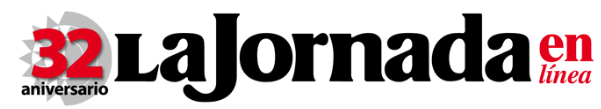 17-10-16Notimexhttp://www.jornada.unam.mx/2016/10/17/espectaculos/a16n3espCantautora mexicana presenta en Canadá su tema El inmigranteToronto. Rosy Cervantes, cantautora mexicana, lanzó el tema El inmigrante en Canadá, en el que dice a los indocumentados, sobre todo a los de habla hispana: rompe con tu silencio, ponte en acción. Acompañada de su guitarra ha recorrido varios escenarios de Toronto, en los cinco años que lleva de vivir en ese país. La cantautora de blues resume en el tema parte de la experiencia que han vivido muchas personas que no nacieron en esa nación. La mexicana presentó la canción en un centro nocturno de Toronto, acompañada de su banda La Sana Rabia.